Contexte : Enabel en République Démocratique du CongoEnabel est l’Agence belge de développement. Elle exécute et coordonne la politique belge de développement international, et travaille principalement pour le compte de l’État belge. L’Agence met également en œuvre des actions pour d’autres organisations nationales et internationales. Avec 2.000 collaborateur·rices, dont plus de 70 % de personnel local, Enabel gère quelque 150 projets, essentiellement dans des États en situation de fragilité en Afrique. Présente en RD Congo depuis 2001, l’Agence belge de développement a un bureau de représentation à Kinshasa.Le programme de coopération belgo-congolais est basé sur les priorités de développement de la RD Congo et celles de la Coopération belge. Il entend contribuer au développement socioéconomique inclusif et durable, à la création d’emplois et à l’amélioration de l’accès aux services sociaux de base. Ces thématiques constituent le fil rouge du «portefeuille RD Congo», qui s’étend géographiquement sur 10 des 26 provinces du pays.Zones d’intervention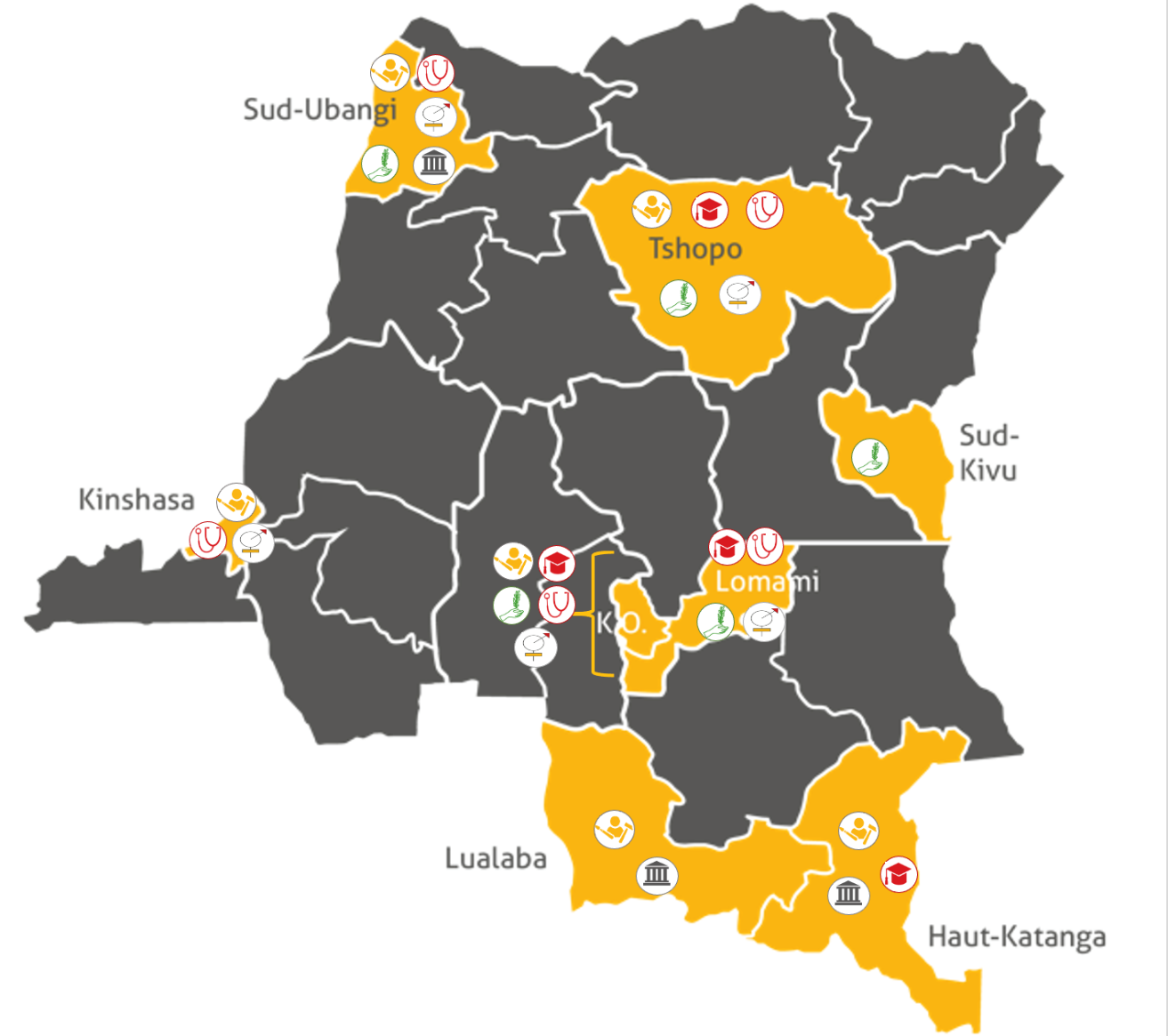 Destinations envisagées DistancesBesoinServices principauxDans le cadre de ses activités en RDC, les agents Enabel sont amenés à régulièrement voyager entre les différents points repris ci-dessus.Enabel souhaite disposer, pour assurer ces déplacements, d’un avion sous contrat incluant :L’avionL’assuranceL’entretienLa licenceLes droits, impôts et taxesTous frais généralement quelconques.Afin de faire face à ces impératifs de déplacements, sûrs et sécurisés ; Enabel souhaite acquérir un service de transport aérien dédié comme suit :Avion de 8 à 15 personnes15 à 20h de vol dédié par semaine selon un routing établi.Le routing envisagé est le suivant :Routing de base (points permettant le réapprovisionnement en carburant) :KinshasaGemenaKisanganiMbuji MayiA ajouter selon les besoins :LisalaBuniaLodjaTshikapaServices accessoiresAu-delà du service de transport aérien dédié, il est attendu du prestataire :Un service de ticketingEn option : la fourniture du carburant.SélectionDéfinitionLa procédure concurrentielle avec négociation est une procédure en deux phases au sein de laquelle tout opérateur économique intéressé peut demander à participer en réponse à un appel à la concurrence, dans laquelle seuls les candidats sélectionnés peuvent présenter une offre, les conditions du marché pouvant ensuite être négociées avec les soumissionnaires (artcile 2, 25° de la Loi du 17 juin 2016 relative aux marchés publics).Critères de sélectionSituation d’exclusionPar le dépôt de sa demande de participation accompagnée du document unique de marché européen (DUME), le soumissionnaire déclare officiellement sur l’honneur :1° qu’il ne se trouve pas dans un des cas d’exclusion obligatoires ou facultatifs, qui doit ou peut entraîner son exclusion ;2° qu’il répond aux critères de sélection qui ont été établis par le pouvoir adjudicateur dans le présent marché;Le soumissionnaire peut soit compléter le DUME joint en annexe, soit générer sa réponse sur le site : https://ec.europa.eu/tools/espd/filterLe pouvoir adjudicateur demandera au soumissionnaire, si nécessaire, à tout moment de la procédure, de fournir tout ou partie des documents justificatifs, si cela est nécessaire pour assurer le bon déroulement de la procédure. Le soumissionnaire n’est pas tenu de présenter des documents justificatifs ou d’autres pièces justificatives lorsque et dans la mesure où le pouvoir adjudicateur a la possibilité d’obtenir directement les certificats ou les informations pertinentes en accédant à une base de données nationale gratuite dans un État membre. A l’exception des motifs d’exclusion relatifs aux dettes fiscales et sociales, le soumissionnaire qui se trouve dans l’une des situations d’exclusion obligatoires ou facultatives  peut prouver d’initiative qu’il a versé ou entrepris de verser une indemnité en réparation de tout préjudice causé par l’infraction pénale ou la faute, clarifié totalement les faits et circonstances en collaborant activement avec les autorités chargées de l’enquête et pris des mesures concrètes de nature technique et organisationnelle et en matière de personnel propres à prévenir une nouvelle infraction pénale ou une nouvelle faute.Capacité financière économiqueLe soumissionnaire doit avoir réalisé au cours d’un des trois derniers exercices un chiffre d’affaires total au moins égal à 1.5 millions d’EUROS . Il joindra à son offre une déclaration relative au chiffre d’affaires total réalisé pendant les trois derniers exercices).Le soumissionnaire doit également prouver sa solvabilité financière. Les soumissionnaires doivent joindre également à leur offre les comptes annuels approuvés des trois dernières années ou un document reprenant tous les actifs et tous les passifs de l’entreprise. Au cas où l’entreprise n’a pas encore publié de compte annuel, un bilan intermédiaire certifié conforme par le comptable ou par le réviseur d’entreprise ou par la personne ou l’organisme qui exerce ce type de fonction dans le pays concerné suffit.Capacité techniqueLe soumissionnaire doit disposer de 2 références de services exécutés, dont une en RDC ou un pays frontalier de la RDC et/ou membre de l’EAC, qui ont été effectués au cours des trois dernières années.Le soumissionnaire joint à son offre une liste reprenant les services les plus importants qui ont été effectués au cours des trois dernières années, avec mention du montant et de la date et les destinataires publics ou privés. Les services sont prouvés par des attestations émises ou contresignées par l’autorité compétente ou, lorsque le destinataire était un acheteur privé par une attestation de l’acheteur ou à défaut par une simple déclaration du prestataire de services.Le soumissionnaire doit disposer d’une licence ou autorisation officielle (enregistrement) en RDC.Information et remise des demandes de participationsInformationsL’attribution de ce marché est coordonnée par la Cellule Marchés Publics d’Enabel en RDC : procurement.cod@enabel.be.Aussi longtemps que court la procédure, tous les contacts entre le pouvoir adjudicateur et les soumissionnaires (éventuels) concernant le présent marché se font exclusivement via ce service / cette personne et il est interdit aux soumissionnaires (éventuels) d’entrer en contact avec le pouvoir adjudicateur d’une autre manière au sujet du présent marché, sauf disposition contraire dans le présent CSC.Remise des demandesSans préjudice des variantes éventuelles, le soumissionnaire ne peut remettre qu’une seule demande de participation.La demande incluant l’ensemble des documents requis (voir point 5 récapitulatif des documents à remettre) doit être envoyée, par mail, pour le 2/05/2023 à 10h00 exclusivement à l’adresse mail suivante : procurement.cod@enabel.be.Les documents doivent être en pièce jointe, en un fichier pdf ou équivalent. Le recours à des sites tels que WeTransfer n’est pas autorisé pour des questions de sécurité et de maintien de l’intégrité de l’offre.Récapitulatif des documents à remettreDUMEDéclaration sur le chiffre d’affaires ;Comptes annuels approuvés des trois dernières années ;Liste de deux références similaires (avec attestations de bonne exécution ou PV de réception) dont une en RDC ou pays frontalier ou pays membre de l’EAC ;Autorisation officielle ou licence d’opérer en RDC.IATA CodeIATA CodeAirport NameICAO CodeCoordinatesElevation AMSLElevation AMSLRunwaysRunwaysRunwaysRunwaysIATA CodeIATA CodeAirport NameICAO CodeCoordinatesHeight (m)Height (ft)DirectionLength (m)Length (ft)Surface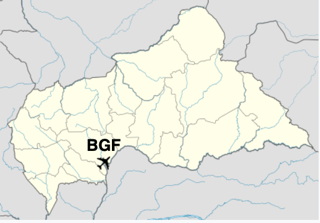 BGFBangui M'Poko International AirportFEFF04°23′54″N18°31′07″E3681.20816/342.6008.530Asphalt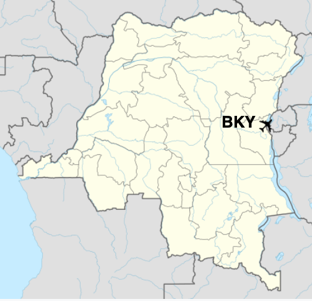 BKYBukavu Kuvumu AirportFZMA02°18′30″N28°48′31″E1.7255.56917/352.0006.562Asphalt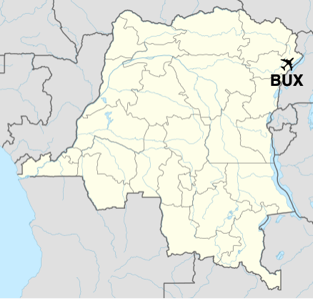 BUXBunia AirportFZKA01°33′57″N30°13′15″E1.2334.04510/281.8506.070Asphalt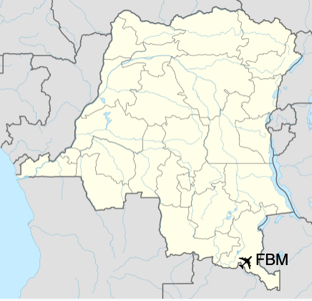 FBMLubumbashi International AirportFZQA11°35′28″S27°31′52″E1.3095.29507/253.20310.509Asphalt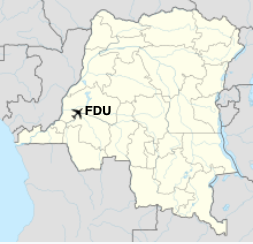 FDUBandundu AirportFZBO03°18′40″S17°22′54″E3211.05311/291.3754.511Asphalt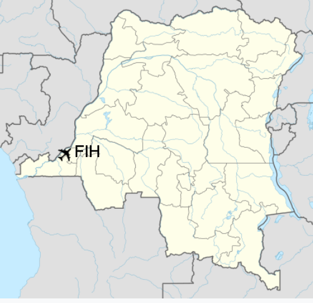 FIHKinshasa N'djili International AirportFZAA04°23′08″S15°26′40″E3131.02706/244.70015.420Concrete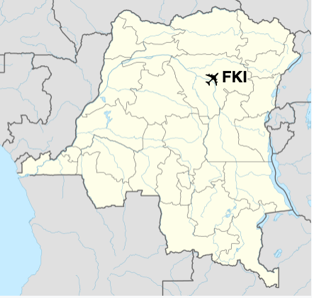 FKIKisangani Bangoka International AirportFZIC00°28′54″N25°20′17″E4321.41713/313.50011.483Asphalt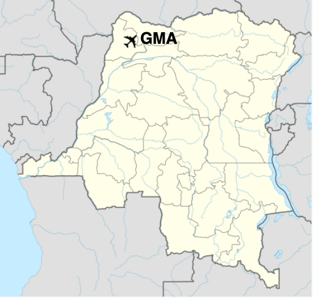 GMAGemena AirportFZFK03°14′07″N19°46′15″4201.37811/291.9956.545Asphalt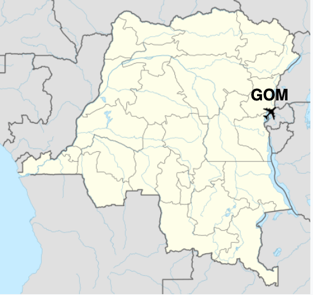 GOMGoma International AirportFZNA01°40′14″S29°14′18″E1.5385.04617/352.0006.562Asphalt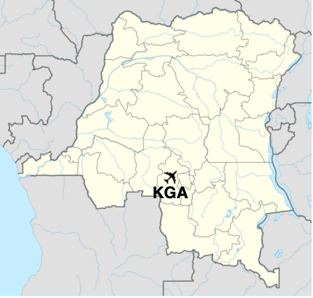 KGAKananga AirportFZUA05°54′00″S22°28′09″E6532.14211/292.2007.218Asphalt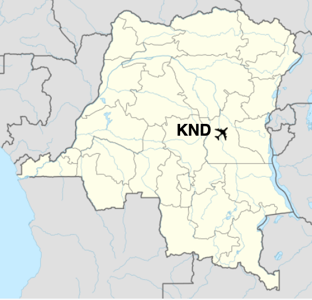 KNDKindu AirportFZOA02°55′09″S25°54′55″E4961.62818/362.1957.201Asphalt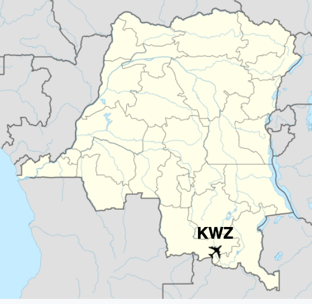 KWZKolwezi AirportFZQM10°45′57″S25°30′21″E1.5265.00711/292.4107.907Asphalt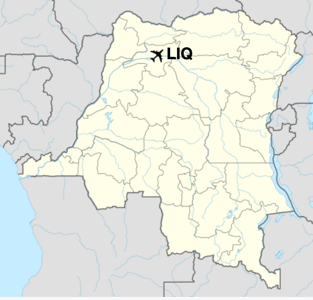 LIQLisala AirportFZGA02°10′15″N21°29′50″E4601.50905/232.1957.201Gravel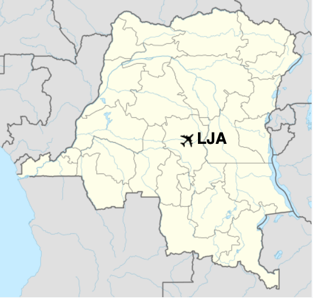 LJALodja AirportFZVA03°27′45″S23°36′55″E5021.64709/271.6005.249Dirt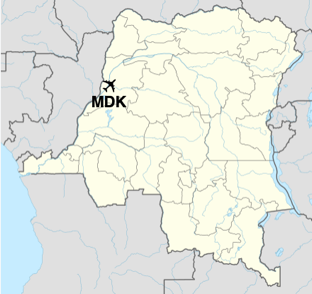 MDKMbandaka AirportFZEA00°01′21″S18°17′19″E3171.04018/362.2027.224Asphalt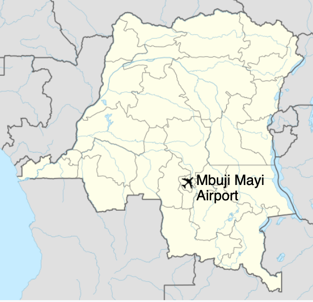 MJMMbuji-Mayi AirportFZWA06°07′16″S23°34′08″E6772.22117/351.9996.558Asphalt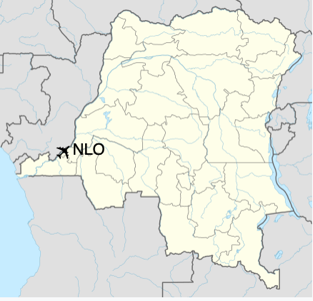 NLOKinshasa N’Dolo AirportFZAB04°19′36″S15°19′38″E27991508/261.6805.512Asphalt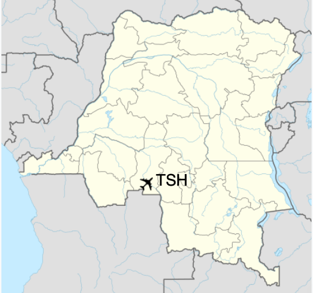 TSHTshikapa AirportFZUK06°26′18″S20°47′41″E4861.59516/341.6005.249GravelDestination 1Destination 1Destination 2Destination 2FLIGHT DISTANCEFLIGHT DISTANCEFLIGHT DISTANCEFLIGHT DISTANCEDRIVING DISTANCEDRIVING DISTANCEDRIVING DISTANCETime DifferenceDestination 1Destination 1Destination 2Destination 2Kilometers (Km)Miles (mi) Nautical miles (nmi)Estimated Travel timeKilometers (Km)Miles (mi)Estimated Travel timeTime DifferenceKINSHASAFIHBANDUNDUFDU2461531331 Hr3802366 Hr0 HrKINSHASAFIHMBANDAKAMDK5813613142 Hr1.16072136 Hr0 HrKINSHASAFIHGEMENAGMA9706035243 Hr2.9181.81350 Hr0 HrKINSHASAFIHLISALALIQ9896155343 Hr0 HrKINSHASAFIHKISANGANIFKI1.2257616614 Hr2.4131.49938 Hr1 HrKINSHASAFIHGOMAGOM1.5629718445 Hr2.4201.50437 Hr1 HrKINSHASAFIHBUNIABUX1.7701.1009565,5 Hr2.9671.84447 Hr1 HrKINSHASAFIHBUKAVUBKY1.5009338105 Hr1 HrKINSHASAFIHKINDUKND1.1747306343,5 Hr1.8081.12327 Hr1 HrKINSHASAFIHLUBUMBASHIFBM1.5529648385 Hr2.2961.42733 Hr1 HrKINSHASAFIHKOLWEZIKWZ1.3158177104 Hr2.0611.28130 Hr1 HrKINSHASAFIHMBUJI-MAYIMJM9215724973 Hr1.24677418 Hr1 HrKINSHASAFIHTSHIKAPATSH6353943432 Hr82451211 Hr1 HrKINSHASAFIHKANANGAKGA7974954302,5 Hr1.08167215 Hr1 HrKINSHASAFIHLODJALJA8965564843 Hr1.55496624 Hr1 HrKINSHASAFIHBANGUIBGF1.0306405563 Hr2.4341.51246 Hr0 HrGEMENAGMALISALALIQ2251401211 Hr0 HrGEMENAGMAKISANGANIFKI6904293732 Hr96259820 Hr1 HrLISALALIQKISANGANIFKI4452772411,5 Hr0 HrKISANGANIFKIGOMAGOM4953082671,5 Hr66641412 Hr0 HrKISANGANIFKIBUNIABUX5573463002 Hr68842816 Hr0 HrKISANGANIFKILODJALJA4802982591,5 Hr93057817 Hr0 HrKISANGANIFKIMBUJI-MAYIMJM7564704082 Hr1.24677426 Hr0 HrKISANGANIFKILUBUMBASHIFBM1.3578437334 Hr2.0121.25037 Hr0 HrGOMAGOMBUNIABUX3742332021 Hr55234310 Hr0 HrGOMAGOMBUKAVUBKY8553460,5 Hr0 HrGOMAGOMKINDUKND3952452131,5 Hr76147313 Hr0 HrGOMAGOMMBUJI-MAYIMJM7994974312 Hr1.17773120 Hr0 HrBUKAVUBKYKINDUKND3282041771 Hr0 HrBUKAVUBKYMBUJI-MAYIMJM7174463882,5 Hr440 HrKINDUKNDMBUJI-MAYIMJM4402732371,5 Hr74546312 Hr0 HrMBUJI-MAYIMJMLODJALJA2991861621 Hr51632111 Hr0 HrMBUJI-MAYIMJMTSHIKAPATSH3091921671 Hr4272658 Hr0 HrMBUJI-MAYIMJMKANANGAKGA12477670,5 Hr1661033 Hr0 HrMBUJI-MAYIMJMLUBUMBASHIFBM7464634032,5 Hr1.05365415 Hr0 HrLUBUMBASHIFBMKOLWEZIKWZ2391491291 Hr5163219 Hr0 HrMBANDAKAMDKGEMENAGMA3922432111 Hr1.33482934 Hr0 Hr